REPUBLIKA HRVATSKA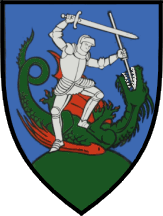 MEĐIMURSKA ŽUPANIJAOPĆINA SVETI JURAJ NA BREGUOPĆINSKO VIJEĆEKLASA:351-02/21-01/01URBROJ:2109/16-03-21-4Pleškovec, 31. ožujka 2021.IZVJEŠĆE O PROVEDBI PLANA GOSPODARENJA OTPADOM OPĆINE SVETI JURAJ NA BREGU - za 2020. godinu -ožujak, 2021.SADRŽAJ1.	UVOD – OSNOVNI PODACI	32.	OBVEZE JEDINICE LOKALNE SAMOUPRAVE	43.	ANALIZA I OCJENA POSTOJEĆEG STANJA I OSTVARENIH CILJEVA GOSPODARENJA OTPADOM OPĆINE SVETI JURAJ NA BREGU	54.	PODACI O POSTOJEĆIM I PLANIRANIM GRAĐEVINAMA I UREĐAJIMA	104.1	Izgradnja regionalnog centra za gospodarenje otpadom Piškornica	104.2	Izgradnja reciklažnog dvorišta i zelenih otoka prema prostornom planu uređenja Općine Sveti Juraj na Bregu	105.	SANACIJA NEUSKLAĐENIH ODLAGALIŠTA I LOKACIJA ONEČIŠĆENIH OTPADOM	116.	INFORMATIVNE I OBRAZOVNE AKTIVNOSTI	127.	PREGLED OSTVARIVANJA CILJEVA I MJERA  UTVRĐENIH PLANOM GOSPODARENJA OTPADOM NA PODRUČJU OPĆINE SVETI JURAJ NA BREGU, TE OCJENA UČINKOVITOSTI MJERA I SUSTAVA	138.	FINANCIJSKI I ORGANIZACIJSKI ASPEKTI PROVOĐENJA PLANA	178.1	Popis projekata i aktivnosti, izvora i iznosa financijskih sredstava, rokova i nositelja provedbe Plana gospodarenja otpadom Općine Sveti Juraj na Bregu u 2020. godini	17UVOD – OSNOVNI PODACIOpćinsko vijeće Općine Sveti Juraj na Bregu, kao izvršno tijelo, sukladno zakonskoj obavezi; stavka 1. članka 20. Zakona o održivom gospodarenju otpadom (NN 94/13, 73/17, 14/19, 89/19), izrađuje Izvješće o provedbi Plana gospodarenja otpadom Općine Sveti Juraj na Bregu za 2020. godinu. Navedenom odredbom Zakona propisano je da jedinica lokalne samouprave dostavlja godišnje izvješće o provedbi Plana gospodarenja otpadom jedinici područne (regionalne) samouprave do 31. ožujka tekuće godine za prethodnu kalendarsku godinu i objavljuje ga u svom službenom glasilu. Općina Sveti Juraj na Bregu broji devet naselja; Brezje, Dragoslavec, Frkanovec, Lopatinec, Mali Mihaljevec, Okrugli vrh, Pleškovec, Vučetinec i Zasadbreg i zauzima površinu od 30,30 km² i graniči sa sedam susjednih JLS Međimurske županije (slika 1). 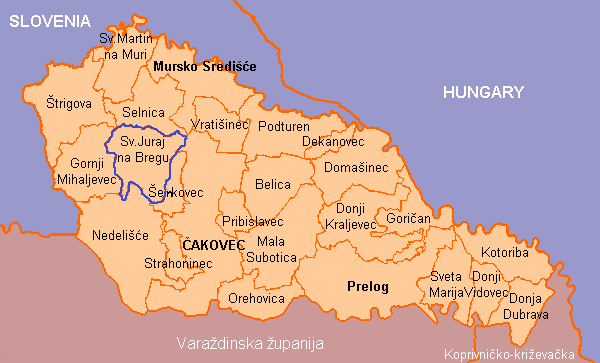 Slike 1: Položaj Općine Sveti Juraj na Bregu u Međimurskoj županiji Prema podacima iz posljednjeg popisa stanovništva iz 2011. godine, Općina Sveti Juraj na Bregu je imala je 5.090 stanovnika na 1624 kućanstava, što je prosječno 3,1 stanovnika po kućanstvu. Prosječna gustoća naseljenosti na području Općine iznosila je 168 stanovnika na km2. Područje Općine Sveti Juraj na Bregu je pretežito ruralna zajednica. Na području Općine Sveti Juraj na Bregu javnu djelatnost organiziranog skupljanja, odvoza i odlaganja otpada trenutačno obavlja davatelj usluge koncesionar tvrtka MULL-TRANS d.o.o., Oroslavlje. Tvrtka se nalazi u poslovnoj grupaciji C.I.O.S. d.o.o., Zagreb. Javna usluga prikupljanja komunalnog otpada obavlja se na temelju ugovora o koncesiji.Općina Sveti Juraj na Bregu donijela je 27. lipnja 2019. godine Plan gospodarenja otpadom Općine Sveti Juraj na Bregu za razdoblje od 2019. do 2024., u skladu sa tada važećom zakonskom regulativom; Zakonom o održivom gospodarenju otpadom (NN 94/13, 73/17, 14/19, 98/19), Planom gospodarenja otpadom Republike Hrvatske (NN 3/17) i Uredbom o gospodarenju komunalnim otpadom (NN 50/17). Za vrijeme izrade donošenja Plana ishodovana je suglasnost od strane nadležnog  upravnog tijela Međimurske županije, te je Plan objavljen u službenom glasilu Međimurske županije (SGMŽ br. 10/19). Sukladno Uredbi o gospodarenju komunalnim otpadom (NN 50/17, 84/19), Općina Sveti Juraj na Bregu je donijela Odluku o načinu pružanja javnih usluga prikupljanja miješanog komunalnog otpada i biorazgradivog komunalnog otpada na području Općine Sveti Juraj na Bregu. OBVEZE JEDINICE LOKALNE SAMOUPRAVESukladno članku 28. ZOGO, jedinica lokalne samouprave dužna je na svom području osigurati:javnu uslugu prikupljanja miješanog komunalnog otpada, i biorazgradivog komunalnog otpada,odvojeno prikupljanje otpadnog papira, metala, stakla, plastike i tekstila te krupnog (glomaznog) komunalnog otpada,sprječavanje odbacivanja otpada na način suprotan ovom Zakonu te uklanjanje tako odbačenog otpada,provedbu Plana,donošenje i provedbu Plana gospodarenja otpadom jedinice lokalne samoupraveprovođenje izobrazno-informativnih aktivnosti na svom području, mogućnost provedbe akcija prikupljanja otpada.Prema  članku 21. ZOGO, Plan gospodarenja otpadom JLS mora sadržavati najmanje sljedeće:analizu, te ocjenu stanja i potreba u gospodarenju otpadom na području jedinice lokalne samouprave, uključujući ostvarivanje ciljeva.podatke o vrstama i količinama proizvedenog otpada, odvojeno sakupljenog otpada, odlaganju komunalnog i biorazgradivog otpada te ostvarivanju ciljeva.podatke o postojećim i planiranim građevinama i uređajima za gospodarenje otpadom te statusu sanacije neusklađenih odlagališta i lokacija onečišćenih otpadom.podatke o lokacijama odbačenog otpada i njihovom uklanjanju.mjere potrebne za ostvarenje ciljeva smanjivanja ili sprječavanja nastanka otpada, uključujući izobrazno – informativne aktivnosti i akcije prikupljanja otpada.opće mjere za gospodarenje otpadom, opasnim otpadom i posebnim kategorijama otpada.mjere  prikupljanja  miješanog  komunalnog  otpada  i  biorazgradivog  komunalnog otpada.mjere odvojenog prikupljanja otpadnog papira, metala, stakla i plastike te krupnog (glomaznog) komunalnog otpada.popis projekata važnih za provedbu odredbi Plana.organizacijske aspekte, izvore i visinu financijskih sredstava za provedbu mjera gospodarenja otpadom.rokove i nositelje izvršenja Plana., zbog čega će se u predmetnom izvješću o provedbi plana gospodarenja otpada Općine Sveti Juraj na Bregu za 2020. godinu dati osvrt na svaku navedenu točku sadržaja plana u postupku donošenja, koji se kroz plansko razdoblje mora provoditi.ANALIZA I OCJENA POSTOJEĆEG STANJA I OSTVARENIH CILJEVA GOSPODARENJA OTPADOM OPĆINE SVETI JURAJ NA BREGUOpćina Sveti Juraj na Bregu, tijekom prošlog planskog razdoblja uspostavila je sustav gospodarenja otpadom. Prema podacima MULL TRANS d.o.o., u sustav organiziranog prikupljanja komunalnog otpada na području Općine Sveti Juraj na Bregu u 2020. godini bilo je uključeno je 1.582 korisnika usluge (kućanstava i poslovnih subjekata u gospodarskim i uslužnim djelatnostima), odnosno 97,4 % od ukupnog broja kućanstava evidentiranih zadnjim popisom stanovništva iz 2011. godine. Činjenično je da Općina Sveti Juraj na Bregu ima 2421 stambenih jedinica, što je puno više od broja kućanstava (korisnika usluge) i 1915 stambenih jedinica za stalno stanovanje. Prvo se pripisuje mnogobrojnim vikend kućama i vinogradarskim gospodarskim zgradama u brežuljkastom dijelu Općine, dok se drugo pripisuje stanovništvu koje privremeno ili stalno migrira na rad u inozemstvu.Tablica 1. - Obuhvat javne usluge u Općini sveti Juraj na Bregu 2020. godineNa području Općine Sveti Juraj na Bregu u 2020. godini je skupljeno 854,67 tona komunalnog otpada (tablica 2) u što je uključen komunalni otpad prikupljen od kućanstava i pravnih osoba, tj. poslovnih subjekata.Tablica 2 - Prikupljeni i prevezeni komunalni otpad tijekom 2017. – 2020. godineKoličine prikupljenog komunalnog otpada na području Općine, u razdoblju od od 2008. do 2020.g., iskazane po pojedinim sastavnicama komunalnog otpada, prikazane su u tablici 3.Tablica 3: Prikaz količina prikupljenog komunalnog otpada na području Općine Sveti Juraj na Bregu  u periodu od 2008. godine do 2020. godine* količine otpadnog tekstila prikupljene su u kontejnerima od Socijalne zadruge Humana Nova iz ČakovcaOd strane koncesionara prikupljao se otpad kao komunalni otpad i otpadna ambalaža kao odvojeno sakupljena ambalaža iz komunalnog otpada što je sukladno Pravilniku o katalogu otpada (NN 90/15), gdje prikupljeni komunalni otpad možemo dijeliti na dvije grupe otpada: Grupa otpada 15 - OTPADNA AMBALAŽA, podgrupa - 15 01 ambalaža (uključujući odvojeno sakupljenu ambalažu iz komunalnog otpada)Grupa otpada  20 - KOMUNALNI OTPAD (otpad iz kućanstava i slični otpad iz ustanova i trgovinskih i proizvodnih djelatnosti) uključujući odvojeno sakupljene sastojke komunalnog otpadaIz količina prikupljenog komunalnog otpada na području Općine Sveti Juraj na Bregu vidljivo je da je do 2013. godine na kućnom pragu prikupljan samo miješani komunalni otpad, dok je od 2013. godine vidljiva promjena u sastavu otpada, odnosno počinje se sa sakupljanjem komunalnog selektivnog otpada te ambalažnog otpada koji se  prikuplja kao odvojeno sakupljena ambalaža iz komunalnog otpada. To se pripisuje uvođenju spremnika za prikupljanje selektivnog otpada (papir i plastika) koji je uveden  u 7. mjesecu 2013. godine. Uvođenjem dodatnog spremnika značajno je porasla ukupna količina otpada, te se u razdoblju od 2013. do 2020. godine prosječno prikupljala ukupna količine otpada od 811,90 tona. U tom periodu količina miješanog komunalnog otpada se smanjuje, sa 661,07 tona sakupljenih 2013. godine na 568,10 tona 2020. godine. Istovremeno se ostale sastavnice sakupljenog reciklabilnog otpada povećavaju u ukupnom sastavu otpada. Reciklabilni komunalni otpad, staklo i tekstil prikupljaju se također odvojeno, ali preko zelenih otoka u posebnim spremnicima kontejnerima na javnim površinama. Vidljivo je da Općina Sveti Juraj na Bregu nema u sustavu gopodarenja otpadom obuhvaćenu javnu uslugu prikupljanja metalnog i biorazgradivog komunalnog otpada, kao i problematičnog otpada (ne postoje reciklažna dvorišta),  što je dužna sukladno ZOGO i Uredbi o gospodarenju komunalnim otpadom (NN 50/17, 84/19) na svom području osigurati.Iz dostupnih podataka vidljivo je da miješani komunalni otpad (MKO) dominantno sudjeluje u strukturi komunalnog otpada u rasponu dosta nepovoljnog odnosa MKO i RKO (reciklažni komunalni otpad) od 66,47% : 33,53%, što je nešto nepovoljniji odnos u odnosu na 2019. godinu kada je 65,22% : 34,78%, ali je zadovoljavajuća činjenica da je 2019. i 2020. godine napravljen napredak u odnosu na 2018. godinu kada je omjer MKO:RKO bio 69,2% : 30,8% (za usporedbu odnos MKO i RKO u užem području Grada Čakovca je 37,44 : 65,56). Situacija je u stvarnosti nešto bolja jer na prikazane količine RKO treba dodati biorazgradivi komunalni otpad (BKO) koji se dominantno kompostira, ambalažu s povratnom naknadom, EE otpad i druge vrste otpada koje su posebne kategorije otpada, a koje prikupljaju druge pravne osobe i čije količine nisu poznate. Iz količina prikupljenog otpada vidljivo je da udio miješanog komunalnog otpada (MKO) opada u razdoblju od 2012. do 2017. godine, stabilizirao se od 2018. do 2020. godine dok istovremeno kontinuirano rastu komponente otpada dobivene u primarnoj selekciji na kućnom pragu i kasnijoj sekundarnoj selekciji na sortirnoj liniji mehničko obrade u pogonu koncesionara (od uvođenja spremnika 240 L za selektivni komunalni otpad 2013. godine). Grafikon 1-  Postotni udjeli pojedinih frakcija u komunalnom otpadu Općine Sveti Juraj na Bregu sa grafičkim prikazom količina prikupljenog otpada tijekom 2018., 2019. i 2020. godine po vrsti otpada 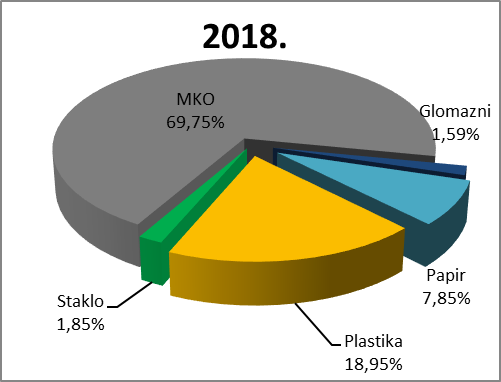 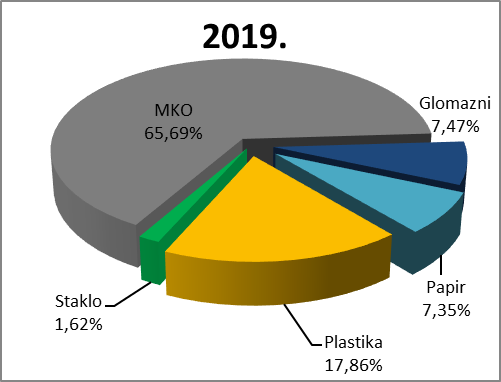 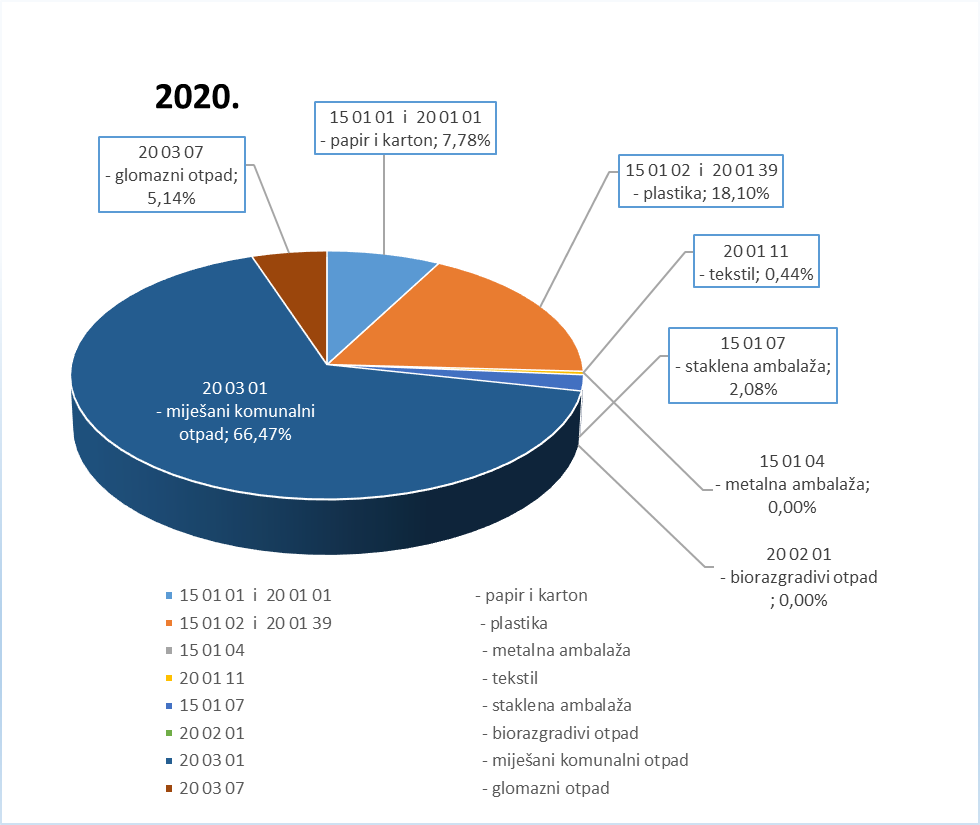 Iz analize sastava prikupljenog komunalnog otpada s područja Općine Sveti Juraj na Bregu (grafikon 1), može se zaključiti da je uspostavljen povoljan trend smanjenja i stabiliziranja količine miješanog komunalnog otpada (MKO) i povećanja prikupljenih izdvojenih frakcija, ali da postoji mogućnost za izdvajanje još većih količina korisnog otpada iz miješanog komunalnog otpada, odnosno za poboljšanje pokazatelja odvojenog prikupljanja (Cilj 1.2 iz PGO RH je 60%).U Planu gospodarenja otpadom Republike Hrvatske (NN 3/17) postavljen je cilj 1.3 za gospodarenje otpadom koji je potrebno postići do 2022. godine u odnosu na 2015. godinu, prema kojem je potrebno odvojeno prikupiti 40% mase biootpada kao sastavnice komunalnog otpada. Općina Sveti Juraj na Bregu nema u sustavu gospodarenja komunalnim otpadom  obuhvaćenu uslugu prikupljanja biorazgradivog komunalnog otpada od strane koncesionara putem spremnika. Međutim, praktično gledano javnom uslugom nije evidentirana stvarna količina biorazgradivog komunalnog otpada (BKO) koji se odvaja „na kućnom pragu“ i samim time ne završava u količini miješanog komunalnog otpada (MKO). Stvarne količine biološki razgradivog komunalnog otpada zbrinjavaju se na mjestu nastanka, odnosno u domaćinstvima putem kompostiranja. Obzirom da taj dio komunalnog otpada nije evidentiran, nije moguće procijeniti ukupne količine i udio biorazgradivog otpada u ukupnoj količini komunalnog otpada. Sudionici u cijelokupnom sustavu prikupljanja komunalnog otpada su: •	korisnici usluge, •	predstavničko tijelo Općine Sveti Juraj na Bregu•	davatelj usluge (koncesionar) •	Komunalno redarstvo Općine Sveti Juraj na BreguObaveza svih pravnih i fizičkih osoba na području Općine Sveti Juraj na Bregu je da svoj komunalni otpad predaju davatelju usluge, a regulirana je provedbenim mjerama Općine. U skladu sa zakonskim rokom donesena je Odluka o načinu pružanja javne usluge prikupljanja miješanog komunalnog otpada i biorazgradivog komunalnog otpada na području Općine Sveti Juraj na Bregu.Sakupljanje komunalnog otpada se obavlja standardiziranim spremnicima, kapaciteta 120 litara i 240 litara,  te 1.100 litara, 5 m3 i 7 m3 za poslovne subjekte, sustavom „od vrata do vrata“. Sustav „od vrata do vrata“, temelji se na sakupljanju komunalnog otpada, direktno od svakog korisnika, na njegovim kućnom pragu. Tijek gospodarenja komunalnog otpada počinje u fazi prikupljanja otpada gdje se miješani komunalni otpad prikuplja zbirno kao selektivni reciklabilni komunalni otpad koji se prikuplja u zajedničkom spremniku od 240 L, a predviđen je za sakupljanje papira i plastike. Miješani komunalni otpad (MKO) prikuplja se u kućanstvima u spremniku od 120 L, te za javne objekte i pravne osobe u 240 L  i 1100 L.2020. godine, odvoz miješanog komunalnog otpada obavljao se 3 × mjesečno (spremnik od 120 L), dok se selektivni otpad odvozio 1 × mjesečno (spremnik od 240 L u koji se prikuplja papir/karton i plastika). Tvrtka MULL-TRANS d.o.o. upravljana od strane povezanog društva EKO-FLOR PLUS d.o.o., obavlja poslove sakupljanja  komunalnog i neopasnog otpada na području Općine, te je odvozila otpad u postrojenja za mehaničku i biološku obradu otpada u Oroslavlju i Varaždinu. U Oroslavlju u pogonu tvrtke EKO-FLOR PLUS d.o.o., selektivni otpad sa područja Općine obrađivao se prolaskom kroz sortirnu liniju gdje se izdvajao korisni od nekorisnog otpada. Korisni otpad podrazumijeva izdvojeni čisti papir, karton i plastiku, te se plasirao na daljnje tržište obrađivačima. Ostatni nekorisni dio slao se u pogon za mehaničku i biološku obradu tvrtke C.I.O.S. MBO d.o.o. u Varaždinu gdje se otpad koristio za proizvodnju goriva iz otpada ili se odlagao na odlagališta kao otpad iz građevina za gospodarenje otpadom ključnog broja 19 12 12 - Ostali otpad (uključujući mješavine materijala) od mehaničke obrade otpada (odlaže se na raznim odlagalištima u Republici Hrvatskoj). Iz količine i tijeka otpada tijekom zadnjih godina vidljivo je da se uspostavio pozitivan trend obrade komunalnog otpada od strane koncesionara u smislu da se manja količina otpada zbrinjava odlaganjem (postupak D do 5% ukupne godišnje količine), dok se veći dio obrađuje na način da se oporablja na sortirnoj liniji ili se otpad koristi za proizvodnju goriva (postupak R – 95 % ukupne godišnje količine).Prikupljanje i odvoz komunalnog otpada izvodi se specijalnim vozilima (4 vozila), različitom dinamikom, koja ovisni o vrsti otpada, tipu posude, vrsti objekta i samom naselju u  Općini, prema utvrđenom rasporedu. U tablici 4 pregledno je prikazan postojeći plan odvoza komunalnog otpada na području Općine Sveti Juraj na Bregu. Tablica 4: Prikaz postojećeg plana odvoza komunalnog otpada na području Općine Sveti Juraj na BreguNa području Općine Sveti Juraj na Bregu 2020. godine uveden je sustav prikupljanja, obračuna i naplate usluge prikupljanja komunalnog otpada razmjerno stvarnoj količini skupljenog otpada i to nakon donošenja Odluke o načinu pružanja javnih usluga prikupljanja miješanog komunalnog otpada i biorazgradivog komunalnog otpada. Uveden je obračun i naplata javne usluge po ispražnjenoj posudi sukladno čl.33, st.2, ZOGO i čl. 20 Uredbe. Očekuje se da će primjena sustava obračuna i naplate usluge prema broju odvoza imati povoljan utjecaj na ispunjavanje zadanih ciljeva JLS u gospodarenju komunalnim otpadom.Ostale vrste selektivnog otpada koje su jedinice lokalne samouprave (JLS) dužne odvojeno prikupljati; tekstil i staklena ambalaža sakupljaju se putem zelenih otoka. Obzirom da u Općini Sveti Juraj na Bregu postoje mnogobrojni zeleni otoci (9 zelenih otoka), u pravilu u svakom naselju, na njima se prikuplja staklo kao reciklabilna komponenta. Navedeni otpad prikuplja koncesionar u kontejnerima zapremine 2.5 m3, dok se na istim zelenim otocima, ali u manjem broju (Pleškovec i Brezje – 2 spremnika)  prikuplja otpadni tekstil, ali od zadruge za proizvodnju tekstila Socijalna zadruga Humana Nova iz Čakovca. Socijalna zadruga Humana Nova je na području Općine Sveti Juraj na Bregu 2018. godine putem spomenutih namjenskih kontejnera prikupila 3,74 tone otpadnog tekstila, odjeće i obuće. Krupni (glomazni) komunalni otpad prikuplja se u planiranim terminima sa koncesionarom, 2 × godišnje na 3 predviđene lokacije (poduzetnička zona Brezje, Pleškovec, Zasadbreg) i prikupljeno je u 2020. godini 43,94 tone krupnog komunalnog otpada (KKO).Iz svega navedenog, vidljivo je da nisu obuhvaćeni metalni i biorazgradivi otpad kao vrste selektivnog  otpada koje je u obimu javne usluge prikupljanja dužna jedinica lokalne samouprave (JLS) osigurati. Navedena činjenica za biorazgradivi komunalni otpad (BKO) pripisuje se  već ustaljenoj praksi u dominantno ruralnoj sredini gdje se biorazgradivi komunalni otpad kompostira na gnojištima i komposterima ili služi za hranjenje u kućanstvima koje drže domaće životinje ili se bave stočarstvom. Od ostalog komunalnog otpada u Općini Sveti Juraj na Bregu, prikuplja se elektronički otpad sljedećih ključnih brojeva otpada; 20 01 36 - Odbačena električna i elektronička oprema (koja nije navedena pod 20 01 21, 20 01 23 i 20 01 35),  20 01 35* - odbačena električna i elektronička oprema, koja sadrži opasne komponente (nije navedena pod 20 01 21 i 20 01 23) i 20 01 23* odbačena oprema koja sadrži klorofluorougljike. Količine koje su prikupljen 2020. godine su 2,83 tona elektroničkog otpada.Na području Općine Sveti Juraj na Bregu nema građevina za gospodarenje otpadom. U planu je izgradnja reciklažnog dvorišta, a ne postoji usluga rada mobilnog reciklažnog dvorišta.PODACI O POSTOJEĆIM I PLANIRANIM GRAĐEVINAMA I UREĐAJIMA Izgradnja regionalnog centra za gospodarenje otpadom PiškornicaRegionalni centar za gospodarenje otpadom osnovale su 2003. godine četiri županije sjeverozapadne Hrvatske (Međimurska, Varaždinska, Koprivničko-križevačka i Krapinsko-zagorska) s lokacijom u Piškornici u Koprivničko-križevačkoj županiji, za potrebe zajedničkog gospodarenja otpadom. Postupci i radnje vezane uz pokretanje realizacije centra, su u tijeku, a tijekom 2020. godine status realizacije projekta je ostao nepromijenjen.Nakon otvaranja RCGO Piškornica, Općina Sveti Juraj na Bregu će sukladno ugovornim obavezama na obradu u RCGO predavati samo miješani komunalni otpad KBO 20 03 01, dok će se pojedini postupci i faze postupanja s otpadom; prihvat, skladištenje, obrada i pretovar otpada i dalje odvijati prema ugovornom odnosu sa koncesionarom.Izgradnja reciklažnog dvorišta i zelenih otoka prema prostornom planu uređenja Općine Sveti Juraj na BreguProstornim planom uređenja Općine Sveti Juraj na Bregu (SGMŽ 4/06, 10/15) određeno je da se na području Općine mora uspostaviti reciklažno dvorište. Predviđa se za tu namjenu lokacija gospodarske zone Šmernica u Brezju i još jedna lokacija centralno smještena u odnosu na teritorij Općine. Za Općinu Sveti Juraj na Bregu, prema zahtjevima ZOGO, čl.35, JLS koja ima više od 1.500 stanovnika dužna je osigurati najmanje jedno reciklažno dvorište i još po jedno na svakih idućih 25.000 stanovnika, dok je u naseljima u kojima se ne nalazi reciklažno dvorište dužna osigurati mobilnu jedinicu koja se smatra reciklažnim dvorištem. Također, JLS je dužna osigurati da prostorni razmještaj reciklažnih dvorišta odnosno način rada mobilne jedinice omogućava pristupačno korištenje svim stanovnicima područja za koja su uspostavljena reciklažna dvorišta odnosno mobilne jedinice. Općina ima 5.090 stanovnika i prema navedenim kriterijima dužna je na svom teritoriju osigurati najmanje jedno reciklažno dvorište.Općina Sveti Juraj na Bregu planira u planskom razdoblju uspostaviti reciklažno dvorište u postojećem objektu cjeline društvenog doma Jurica Muray u Pleškovcu. U dijelu društvenog doma gdje je već obavljana poslovna djelatnost, potrebno je izvršiti prenamjenu, adaptaciju i opremanje prostora kako bi se udovoljilo potrebama rada reciklažnog dvorišta.  Planirana lokacija nalazi se na mjestu postojećeg „zelenog otoka“ i pozicijski je u centralnom položaju Općine udaljenom sto metara od sjedišta Općine Sveti Juraj na Bregu. Tijekom 2019. godine napravljeni su planovi realizacije uspostavljanja reciklažnog dvorišta, te su implementirani u  Planu gospodarenja otpadom Općine Sveti Juraj na Bregu od 2019. do 2024. godine, gdje se izgradnja reciklažnog dvorišta planirala do 2020. godine. Radi globalne pandemije uzrokovane Covidom 19  sve aktivnosti su obustavljene i planiraju se kroz preostalo plansko razdoblje.Obzirom na kompleksnost realizacije, ekonomske i organizacijske isplativosti reciklažnih dvorišta, u sljedećem planskom razdoblju ne isključuje se da više jedinica lokalne i područne (regionalne) samouprave sporazumno mogu osigurati zajedničku provedbu jedne ili više mjera gospodarenja otpadom na svom području. U Općini Sveti Juraj na Bregu na javnom prostoru postoji 9 zelenih otoka, u pravilu u svakom naselju, a na njima se prikuplja staklo i tekstil kao reciklabilna komponenta. Staklo prikuplja koncesionar u kontejnerima zapremine 2.5 m3, dok se na istim zelenim otocima, ali u manjem broju (Pleškovec i Brezje – 2 spremnika)  prikuplja otpadni tekstil, ali od zadruge za proizvodnju tekstila Socijalna zadruga Humana Nova iz Čakovca. Ostale vrste selektivnog otpada koje su jedinice lokalne samouprave (JLS) dužne odvojeno prikupljati; papir, plastika i metal planiraju se uvesti u preostalom periodu planskog razdoblja nabavkom novih kontejnera kojima će se gospodariti u obimu javne usluge. SANACIJA NEUSKLAĐENIH ODLAGALIŠTA I LOKACIJA ONEČIŠĆENIH OTPADOMTemeljem članka 36. st 9. ZOGO, odjel komunalnog redarstva Općine Sveti Juraj na Bregu, putem službe nadležne za komunalni red jedinice lokalne samouprave (komunalno redarstvo), provodio je tijekom 2020. godine;mjere za sprečavanje nepropisno odbačenog otpadamjere za uklanjanje otpada odbačenog u okolišMjere iz predhodnog stavka uključuju uspostavu i funkcioniranje:sustava za zaprimanje obavijesti o nepropisno odbačenom otpadu,sustava evidentiranja lokacija odbačenog otpada,provedbu redovitog godišnjeg nadzora područja jedinice lokalne samouprave radi utvrđivanja postojanja odbačenog otpada, a posebno lokacija na kojima je u predhodne dvije godine evidentirano postojanje odbačenog otpadadruge mjere sukladno Odluci predstavničkog tjela jedinice lokalne samoupraveOpseg provođenja navedenih mjera se revidira i planira za svaku iduću godinu na temelju Izvješća o provedbi Plana gospodarenja otpadom. Na području Općine Sveti Juraj na Bregu postojala su divlja odlagališta („Haruga“ u Pleškovcu, „Vražja jama“ u Malom Mihaljevcu i „Markovčina“ u Zasadbregu) koja su sanirana i kontinuirano se vršio pojačani nadzor kako bi se spriječilo daljnje nepropisno odlaganje otpada. Prema dostupnim podacima, trenutno nema nepropisno odbačenog otpada u okoliš te je cilj Općine, sukladno obvezi koja proizlazi iz članka 28. i članka 36. Zakona o održivom gospodarenju otpadom (NN 94/13, 73/17, 14/19, 98/19) zadržati navedeni status. Sporadično, ali dosta učestalo, javljaju se manje hrpe otpada uz nerazvrstane ceste i poljske puteve, redovito se uklanjaju, po pozivu komunalnog redara ili stanovnika. S ciljem preventivnog djelovanja na neodgovorne fizičke i pravne osobe, sanirana mjesta (lokacije) obilježavaju se obavijesnim pločama o zabrani odlaganja otpada.INFORMATIVNE I OBRAZOVNE AKTIVNOSTIOpćina Sveti Juraj na Bregu od početka uvođenja sustava odvojenog prikupljanja otpada kontinuirano sudjeluje u provođenju različitih informativnih i edukativnih aktivnosti putem tiska i posredstvom različitih medija. Stručne službe koncesionara provode edukacije o aktivnostima gospodarenja s otpadom na području svih JLS s kojima je imala ugovore o suradnji i osiguravala uslugu skupljanja komunalnog otpada. U okviru provedbe projekta izobrazno – informativne aktivnosti izrađen je i predstavljen letak o postupanju s mješanim komunalnim otpadom. Letci su zajedno s računima za javnu uslugu distribuirani poštom na adresu svih kućanstava pokrivenih javnom uslugom. Općina Sveti Juraj na Bregu pruža potporu akcijama prikupljanja otpada koje organiziraju udruge građana,  škole i vrtići.  Od strane udruga građana unutar pojedinih mjesnih odbora Općine, održavaju se akcije čišćenja okoliša, javnih površina, šuma i područja uz odvodne jarke, kanale i prirodne potoke. Početkom 2020. godine organizirane su akcije prikuplajnja otpada, ali radi globalne pandemije uzrokovane Covidom 19  sve aktivnosti izobrazno-informativnog karaktera su obustavljene.PREGLED OSTVARIVANJA CILJEVA I MJERA  UTVRĐENIH PLANOM GOSPODARENJA OTPADOM NA PODRUČJU OPĆINE SVETI JURAJ NA BREGU, TE OCJENA UČINKOVITOSTI MJERA I SUSTAVAU planu gospodarenja otpadom Općine Sveti Juraj na Bregu definirani su ciljevi i mjere koji proizlaze iz zakonskih obaveza i planskih dokumenata, a od kojih su neki već djelomično ostvareni. U nastavku daje se pregled ostvarenih ciljeva kroz 2020. godinu te ocjena učinkovitosti mjera.Općina Sveti Juraj na Bregu je tijekom 2020. godine provodila aktivnosti i ostvarila ciljeve u gospodarenju otpadom planskog razdoblja koje su određene Planom gospodarenja otpadom:osigurala je javnu uslugu skupljanja miješanog komunalnog otpada, odvojenog prikupljanja otpada čija se vrijedna svojstva mogu iskoristiti (ambalažni otpad i posebne kategorije otpada), te krupnog (glomaznog) otpada (osim biorazgradivog komunalnog i metalnog otpada, te problematičnog otpada jer ne posjeduje građevinu za gospodarenje otpadom; reciklažno ili mobilno reciklažno dvorište)propisala je obvezu i uvjete korištenja komunalne usluge skupljanja i odvoza komunalnog otpada Odlukom o načinu pružanja javnih usluga prikupljanja miješanog komunalnog otpada i biorazgradivog komunalnog otpada na području Općine Sveti Juraj na Bregu sanirala je sve lokacije nepropisno odbačenog otpada na svom područjuuspostavila je sustav za zaprimanje obavijesti o nepropisno odbačenom otpadu i sustav evidentiranja lokacija odbačenog otpada, te donijela Odluku o provedbi posebnih mjera sprječavanja odbacivanja otpada, mjerama za sprječavanje nepropisnog odbacivanja otpada i mjerama za uklanjanje odbačenog otpada, u skladu s kojom redovito provodi nadzor  saniranih lokacija  donijela je Plan gospodarenja otpadom Općine Sveti Juraj na Bregu za razdoblje od 2019. do 2024. godineredovito i pravovremeno je izrađivala godišnje Izvješće o provedbi Plana gospodarenja otpadom, i dostavljala godišnje izvješće Međimurskoj županiji do 31. ožujka tekuće godine za prethodnu kalendarsku godinu i objavljivala ga u Službenom glasilu Međimurske županijeredovito provodila izobrazno – informativne aktivnosti na svom području, te redovito održavala i ažurirala svoje mrežne stranice s informacijama o gospodarenju otpadomobavještavala zainteresiranu javnost putem javnih glasila i putem web stranice Općine o provedbi planova i akcija vezanih uz gospodarenje otpadomCiljevi gospodarenja otpadom Općine Sveti Juraj na Bregu općenito su definirani u ciljevima iz Plana gospodarenja otpadom Republike Hrvatske, te odredbama Zakona o održivom gospodarenju otpadom (NN 94/13, 73/17, 14/19, 98/19), prema kojima je Općina dužna, na svom području:osigurati javnu uslugu prikupljanja miješanog komunalnog otpada i biorazgradivog komunalnog otpada (čl. 28. ZOGO)osigurati odvojeno prikupljanje otpadnog papira, metala, stakla, plastike i tekstila te krupnog (glomaznog) komunalnog otpada (čl. 28. ZOGO)osigurati odvojeno prikupljanje biootpada sa ciljem kompostiranja, digestije ili energetske oporabe (čl. 56. ZOGO)smanjiti količine biorazgradivog komunalnog otpada koji se odlaže na odlagališta (čl. 24. ZOGO)osigurati funkcioniranje najmanje jednog reciklažnog dvorišta na svom području (čl. 35. ZOGO).Konkretni kvantitativni ciljevi  jesu ciljevi gospodarenja otpadom Općine Sveti Juraj na Bregu koje je potrebno postići do 2022. godine u odnosu na 2015. godinu:1. smanjiti ukupnu količinu proizvedenog komunalnog otpada za > 5%.2. odložiti na odlagalište manje od 25% mase proizvedenog komunalnog otpada.3. odvojeno prikupiti 60% mase proizvedenog komunalnog otpada (prvenstveno papir, staklo, plastika, metal, biootpad, glomazni otpad, problematični otpad i dr.)4. odvojeno prikupiti 40% mase proizvedenog biootpada koji je sastavni dio komunalnog otpada.5. unaprijediti sustav gospodarenja opasnim otpadom i posebnim kategorijama otpada.6. spriječiti stvaranje novih lokacija onečišćenih otpadom.7. informirati i educirati korisnike javne usluge o pravilnom gospodarenju otpadomOpćina Sveti Juraj na Bregu nije ispunila sve obveze i ciljeve vezano uz gospodarenje otpadom propisanih ZOGO, te u novom planskom razdoblju od 2019. do 2024. mora pokrenuti dodatne aktivnosti i projekte koji će biti usmjereni na njihovo ispunjavanje kao i  ispunjavanje novih ciljeva koji su definirani donošenjem PGO RH za razdoblje 2017. - 2022. godinu, a koji se moraju dostići do 2022. godine (tablica 5). U navedenom smislu Općina je u postupku javne nabave davanja koncesije za obavljanje javne usluge prikupljanja, odvoza i zbrinjavanja miješanog komunalnog otpada i biorazgradivog komunalnog otpada sa područja Općine Sveti Juraj na Bregu, a novi ili stari koncesionar će u novom koncesijskom ugovoru i novom planskom rasdoblju morati podignuti standard usluge i u potpunosti ga izvršavati ga sukladno sa Odlukom o načinu pružanja javnih usluga prikupljanja miješanog komunalnog otpada i biorazgradivog komunalnog otpada na području Općine Sveti Juraj na Bregu.Tablica 5: Ciljevi za gospodarenje otpadom koje je potrebno postići do 2022. godine u odnosu na 2015. godinu koji su određeni u PGO RHNavedenom Odlukom propisano je da se miješani komunalni otpad u kućanstvu skuplja odvojeno, na način da se na kućnom pragu posebno skuplja miješani komunalni otpad u spremnicima (kantama od 120L) i reciklabilni komunalni otpad; papir, plastika, staklo, metal u spremnicima (kantama od 120L ili 240L, zasebno ili odvojeno). Po sistemu „od vrata do vrata“ planira se u sljedećem planskom razdoblju prikupljanje  biorazgradivog komunalnog otpada (BKO) u spremnicima (komposterima, kantama ili vrećama). Opcionalno, stanovnici nisu dužni predati prikupljeni biootpad iz BKO davatelju usluge, ukoliko taj otpad sami obrađuju biološkom aerobnom obradom (kompostiranjem) u svojem domaćinstvu i o tome daju pisanu izjavu davatelju usluge (sukladno čl.44, st.2 ZoOGO i čl.14, st.2 Uredbe). Međutim, količine biorazgradivog komunalnog otpada izdvojenog i obrađenog na ovakav način ostaju nepoznate i ne evidentiraju se u sustavu gospodarenja otpadom.Paralelno, sukladno članku 24. Uredbe o gospodarenju komunalnim otpadom (NN 50/17, 84/19), Općina Sveti Juraj na Bregu mora kontinuirano smanjivati količine miješanog komunalnog otpada u skladu s postavljenim ciljevima iz Uredbe. Općina Sveti Juraj na Bregu našla se u situaciji da je za 2017. i 2018. godinu, zbog prekoračene količine u odnosu na graničnu ukupnu količinu miješanog komunalnog otpada (MKO) iz 2015. godine definirane Uredbom, imala poticajnu naknadu (kaznu) za smanjenje količine miješanog komunalnog otpada. Granična količina MKO jedinice lokalne samouprave određena je u odnosu na proizvedenu količinu MKO u 2015. godini iz stavka 7., 24. članka Uredbe i objavljena je u dokumentu »Podaci o proizvedenim količinama miješanog komunalnog otpada po jedinicama lokalne samouprave za 2015. godinu« na mrežnim stranicama Ministarstva. U navedenom dokumentu za Općinu Sveti Juraj na Bregu evidentirana je količina miješanog komunalnog otpada (MKO) u iznosu od 590,24 tona za 2015. godinu.Kriterij koji je postavljen za 2020. godinu je granična količina od 58% od ukupne proizvedene količine MKO u 2015. godini nastalog na području JLS. Općina Sveti Juraj na Bregu je 2020. godine prikupila MKO u iznosu od 568,10 tona, što je znatno više od Uredbom određene  granične količine MKO za 2020. godinu od  342,34 tona (58% od ukupno proizvedene količine MKO iz 2015. god.). Na temelju granične količine miješanog komunalnog otpada (MKO) izračunava se prekoračena količina miješanog komunalnog otpada kao razlika mase sakupljenog miješanog komunalnog otpada na području jedinice lokalne samouprave (JLS) i granične količine miješanog komunalnog otpada. Na prekoračenu količinu plaća se poticajna naknada (kazna) za smanjenje količine miješanog komunalnog otpada.Nakon mnogih pritužbi vezano na metodologiju izračuna poticajne naknade, vezano na JLS koji provode i imaju postojan sustav gospodarenja otpadom već od prije referentne 2015. godine, kao što je i Općina Sveti Juraj na Bregu, tijekom 2019. godine donošena je Uredba o Izmjenama i dopunama uredbe o gospodarenju komunalnim otpadom (NN 84/19). Sukladno članku 24., stavak 9. promijenjena je Uredba u smislu da je obaveza plaćanja poticajne naknade (kazne), tj. iznos poticajne naknade za smanjenje količine MKO za JLS iznosi nula kuna ako je stopa odvojenog sakupljanja komunalnog otpada u JLS za 2020. godinu 52% ili više. Izračunom sukladno čl. 10. Uredbe, stopa odvojenog sakupljanja komunalnog otpada za Općinu Sveti Juraj na Bregu iznosi ST= 100 x mOS / (mOS+mMKO) = 100 x 242,63 / (242,63 + 568,10) = 29,93 %, što je manje od Uredbom određene vrijednosti od 44% odvojenog skupljanja reciklabilnog otpada (RKO+BKO, bez glomaznog otpada), čime se iznos poticajne naknade naplaćuje u punom iznosu iz Uredbe. U sljedećem periodu, iz navedenih razloga već 2021. godine Općina Sveti Juraj na Bregu mora poduzeti planirane, ali konkretne mjere povećanja odvajanja reciklabilnih komponenti od ukupnog sastava otpada kako bi se zadovoljio još stroži kriterij od > 56% i time izbjegao plaćanje poticajne naknade (kazne) za smanjenje količine miješanog komunalnog otpada. U sve navedeno tijekom 2019. godine pokrenut je postupak ocjene suglasnosti Uredbe s Ustavom RH i Zakona o održivom gospodarenju otpadom, te je Ustavni sud u siječnju 2020. godine donio rješenje kojim privremeno obustavlja izvršenje svih općih i pojedinačnih akata i radnji koje se poduzimaju na temelju određenih odredaba do donošenja odluke o njihovoj suglasnosti s Ustavom i zakonom, te se na temelju navedenog privremeno obustavlja primjena tog dijela Uredbe.Općina Sveti Juraj na Bregu mora kao i svaka JLS proporcionalno ispuniti navedene relevantne ciljeve na svom području, u rokovima koji su navedeni u PGO RH. Postignuti rezultati u 2020. godini i prijašnjem periodu gospodarenja otpadom pokazuju da još ima mnogo prostora za poboljšanje efikasnosti sustava, osobito u pogledu izdvajanja i kvantificiranja biorazgradivog komunalnog otpada i pojedinih frakcija iz miješanog komunalnog otpada. Poboljšanje je moguće postići edukacijom i podizanjem svijesti svojih stanovnika kroz pojačane izobrazno-informativne aktivnosti i mjerama usmjerenim na poboljšanje efikasnosti sustava odvajanja otpada na kućnom pragu uvođenjem obračuna i naplate javne usluge prikupljanja miješanog komunalnog otpada prema stvarnoj količini, odnosno prema stvarnom broju pražnjenja i volumenu posuda za otpad. FINANCIJSKI I ORGANIZACIJSKI ASPEKTI PROVOĐENJA PLANAPopis projekata i aktivnosti, izvora i iznosa financijskih sredstava, rokova i nositelja provedbe Plana gospodarenja otpadom Općine Sveti Juraj na Bregu u 2020. godiniTablica 6. Provedba ulaganja u projekte i aktivnosti gospodarenja otpadom u 2020. godini na području Općine Sveti Juraj na Bregu, izvori financiranja i nositelji izvršenja Plana                                                                                                                  PREDSJEDNIK OPĆINSKOG VIJEĆA                                                                                                                     Anđelko KovačićObuhvat javne usluge – 2020. god.Obuhvat javne usluge – 2020. god.Obuhvat javne usluge – 2020. god.Obuhvat javne usluge – 2020. god.Obuhvat javne usluge – 2020. god.r.br.JLSkućanstva i  pravne osobekućanstva i  pravne osobekućanstva i  pravne osober.br.JLSUkupan brojBroj uključenih javnom uslugomObuhvat (%)1.Općina Sveti Juraj na Bregu1.6241.58297,4 %Izvor podataka o broju kućanstava: Državni zavod za statistiku Republike Hrvatske, Popis stanovništva, kućanstva i stanova 2011., Kućanstva i obitelji, Zagreb/2016, 21. PRIVATNA KUĆANSTVA PREMA BROJU ČLANOVA, PO GRADOVIMA/OPĆINAMA, POPIS 2011., STATISTIČKA IZVJEŠĆA 1583/2016, str. 106 i 107., https://www.dzs.hr/Hrv_Eng/publication/2016/SI-1583.pdfIzvor podataka o broju kućanstava: Državni zavod za statistiku Republike Hrvatske, Popis stanovništva, kućanstva i stanova 2011., Kućanstva i obitelji, Zagreb/2016, 21. PRIVATNA KUĆANSTVA PREMA BROJU ČLANOVA, PO GRADOVIMA/OPĆINAMA, POPIS 2011., STATISTIČKA IZVJEŠĆA 1583/2016, str. 106 i 107., https://www.dzs.hr/Hrv_Eng/publication/2016/SI-1583.pdfIzvor podataka o broju kućanstava: Državni zavod za statistiku Republike Hrvatske, Popis stanovništva, kućanstva i stanova 2011., Kućanstva i obitelji, Zagreb/2016, 21. PRIVATNA KUĆANSTVA PREMA BROJU ČLANOVA, PO GRADOVIMA/OPĆINAMA, POPIS 2011., STATISTIČKA IZVJEŠĆA 1583/2016, str. 106 i 107., https://www.dzs.hr/Hrv_Eng/publication/2016/SI-1583.pdfIzvor podataka o broju kućanstava: Državni zavod za statistiku Republike Hrvatske, Popis stanovništva, kućanstva i stanova 2011., Kućanstva i obitelji, Zagreb/2016, 21. PRIVATNA KUĆANSTVA PREMA BROJU ČLANOVA, PO GRADOVIMA/OPĆINAMA, POPIS 2011., STATISTIČKA IZVJEŠĆA 1583/2016, str. 106 i 107., https://www.dzs.hr/Hrv_Eng/publication/2016/SI-1583.pdfIzvor podataka o broju kućanstava: Državni zavod za statistiku Republike Hrvatske, Popis stanovništva, kućanstva i stanova 2011., Kućanstva i obitelji, Zagreb/2016, 21. PRIVATNA KUĆANSTVA PREMA BROJU ČLANOVA, PO GRADOVIMA/OPĆINAMA, POPIS 2011., STATISTIČKA IZVJEŠĆA 1583/2016, str. 106 i 107., https://www.dzs.hr/Hrv_Eng/publication/2016/SI-1583.pdfPrikupljeni komunalni otpad tijekom 2017., 2018., 2019. i 2020. sa indeksnim pokazateljem povećanja/smanjenja (tona)Prikupljeni komunalni otpad tijekom 2017., 2018., 2019. i 2020. sa indeksnim pokazateljem povećanja/smanjenja (tona)Prikupljeni komunalni otpad tijekom 2017., 2018., 2019. i 2020. sa indeksnim pokazateljem povećanja/smanjenja (tona)Prikupljeni komunalni otpad tijekom 2017., 2018., 2019. i 2020. sa indeksnim pokazateljem povećanja/smanjenja (tona)Prikupljeni komunalni otpad tijekom 2017., 2018., 2019. i 2020. sa indeksnim pokazateljem povećanja/smanjenja (tona)Prikupljeni komunalni otpad tijekom 2017., 2018., 2019. i 2020. sa indeksnim pokazateljem povećanja/smanjenja (tona)Prikupljeni komunalni otpad tijekom 2017., 2018., 2019. i 2020. sa indeksnim pokazateljem povećanja/smanjenja (tona)Prikupljeni komunalni otpad tijekom 2017., 2018., 2019. i 2020. sa indeksnim pokazateljem povećanja/smanjenja (tona)Vrsta/porijeklo otpada2017.2018.2019.2020.razlikaindeks123456 (5-4)7 (5:4)Komunalni otpad u Općini Sveti Juraj na Bregu805,36816,75858,44854,67-3,770,996NAZIV OTPADAKljučni broj otpadaKoličina sakupljenog otpada po godinama (t)Količina sakupljenog otpada po godinama (t)Količina sakupljenog otpada po godinama (t)Količina sakupljenog otpada po godinama (t)Količina sakupljenog otpada po godinama (t)Količina sakupljenog otpada po godinama (t)Količina sakupljenog otpada po godinama (t)Količina sakupljenog otpada po godinama (t)Količina sakupljenog otpada po godinama (t)Količina sakupljenog otpada po godinama (t)Količina sakupljenog otpada po godinama (t)Količina sakupljenog otpada po godinama (t)NAZIV OTPADAKljučni broj otpada2008200920102011201220132014201520162017201820192020MKO200301354,26373,58598,22 339,63304,61661,07637,3587,61582,64546,73565,12559,87568,10Glomazni  200307101,20---5,4734,2816,6914,4119,9134,6212,9263,6243,94Papir 150101------2,2255,4239,3121,259,659,7710,23Papir i karton2001012,18----33,548,242,3776,6774,9153,9852,9056,24Tekstil200111-----1,210,31-1,38 *4,70 *6,60 *6,20 *3,74 *Plastika 150102------10,938,954,436,305,616,13Plastika200139-----53,1528,784,8975,94106,30147,23146,63148,55Staklo 150107--6,415,529,928,048,7815,6510,4212,4214,9513,8417,74Ostali komun. otpad200399---2,34---------UKUPNO:UKUPNO:457,64373,58604,63347,49320,00791,25742,2811,28815,22805,36816,75858,44854,67Broj stanovnika (popis 2011. godine):Broj stanovnika (popis 2011. godine):5090509050905090509050905090509050905090509050905090Količina otpada (kg/stanovnik/godišnje):Količina otpada (kg/stanovnik/godišnje):89,973,4118,868,362,9155,5145,8159,4160,2158,2160,5168,65167,91PODRUČJE  ODVOZAPLAN ODVOZA OTPADAPLAN ODVOZA OTPADAPLAN ODVOZA OTPADAPLAN ODVOZA OTPADAPODRUČJE  ODVOZANA KUĆNOM PRAGU NA KUĆNOM PRAGU NA ZELENIM OTOCIMANA ZELENIM OTOCIMAPODRUČJE  ODVOZAMIJEŠANI KOMUNALNI OTPADAMBALAŽNI I ODVOJENO
SKUPLJENI SELEKTIVNI OTPAD – PAPIR/KARTON  i PLASTIKAAMBALAŽNI I ODVOJENO
SKUPLJENI SELEKTIVNI OTPAD – STAKLO I TEKSTILKRUPNI (GLOMAZNI)KOMUNALNI OTPADOpćina Sveti Juraj na BreguPE kanta 120 l(odvoz 3 × mjesečno)PE kanta 240 l(odvoz 1 × mjesečno)Zatvoreni kontejneri od 1.0, 2.0 i 2.5 m3(prema potrebi na poziv prema popunjenosti spremnika na zelenim otocima)odvoz 2x godišnjeCiljSpecifični ciljeviSpecifični ciljevi1. Unaprijediti sustavgospodarenja 
komunalnim otpadom1.1Smanjiti ukupnu količinu proizvedenog komunalnog otpada za 5%1. Unaprijediti sustavgospodarenja 
komunalnim otpadom1.2Odvojeno prikupiti 60% mase proizvedenog komunalnog otpada (prvenstveno papir, staklo, plastika, metal, biootpad i dr.)1. Unaprijediti sustavgospodarenja 
komunalnim otpadom1.3Odvojeno prikupiti 40% mase proizvedenog biootpada koji je sastavni dio komunalnog otpada1. Unaprijediti sustavgospodarenja 
komunalnim otpadom1.4Odložiti na odlagališta manje od 25% mase proizvedenog komunalnog otpada2. Unaprijediti sustav gospodarenja posebnimkategorijama otpada2.1Odvojeno prikupiti 75% mase proizvedenog građevnogotpada2. Unaprijediti sustav gospodarenja posebnimkategorijama otpada2.6Unaprijediti sustav gospodarenja ostalim posebnim kategorijama otpada4. Sanirati lokacije onečišćene otpadom4. Sanirati lokacije onečišćene otpadom4. Sanirati lokacije onečišćene otpadom5. Kontinuirano provoditi izobrazno-informativne aktivnosti5. Kontinuirano provoditi izobrazno-informativne aktivnosti5. Kontinuirano provoditi izobrazno-informativne aktivnosti7. Unaprijediti nadzor nad gospodarenjem otpadom 7. Unaprijediti nadzor nad gospodarenjem otpadom 7. Unaprijediti nadzor nad gospodarenjem otpadom Redbr.Projekt / AktivnostNositeljPlanirana vrijednost(kn)RokFinancijska sredstva – ostvareno 2020.Financijska sredstva – ostvareno 2020.Financijska sredstva – ostvareno 2020.Redbr.Projekt / AktivnostNositeljPlanirana vrijednost(kn)RokkoncesionarMULL TRANS d.o.o.Općina Sveti Juraj na BreguFZOEU/MZOEMjere smanjenja i sprečavanja nastanka otpada, edukacija, nadzor i izvještavanje, komunalna oprema i građevine za gospodarenje otpadomMjere smanjenja i sprečavanja nastanka otpada, edukacija, nadzor i izvještavanje, komunalna oprema i građevine za gospodarenje otpadomMjere smanjenja i sprečavanja nastanka otpada, edukacija, nadzor i izvještavanje, komunalna oprema i građevine za gospodarenje otpadomMjere smanjenja i sprečavanja nastanka otpada, edukacija, nadzor i izvještavanje, komunalna oprema i građevine za gospodarenje otpadomMjere smanjenja i sprečavanja nastanka otpada, edukacija, nadzor i izvještavanje, komunalna oprema i građevine za gospodarenje otpadomMjere smanjenja i sprečavanja nastanka otpada, edukacija, nadzor i izvještavanje, komunalna oprema i građevine za gospodarenje otpadomMjere smanjenja i sprečavanja nastanka otpada, edukacija, nadzor i izvještavanje, komunalna oprema i građevine za gospodarenje otpadom1Sanacija divljih odlagalištaOpćina Sveti Juraj na Bregu5.000Kontinuirano svake godine03.500,0002Mjere redovitog godišnjeg nadzora radi sprečavanja nelegalnog odlaganja otpada i interventno zbrinjavanjeOpćina Sveti Juraj na Bregu5.000Kontinuirano svake godine03.500,0003Provođenje izobrazno – informativnih aktivnosti na području Općine Sveti Juraj na BreguOpćina Sveti Juraj na Bregu 5.000Kontinuirano svake godine0004Nabava posuda za odvojeno prikupljanje otpada               (MKO, selektivni) i opremanje zelenih otoka - kontejneri za otpadni papir, staklo, plastiku, metal i tekstil na javnoj površini i namjenski kontejneri za grobljaOpćina Sveti Juraj na Bregu Koncesionar MULL TRANS10.000Kontinuirano svake godine0005Uspostava reciklažnog dvorišta – otkup dijela vlasništva nekretnine, radovi adaptacije ili rekonstrukcije, oprema, projektiranje i nadzorOpćina Sveti Juraj na Bregu700.000,002020000UKUPNO - 2020.godine:Općina Sveti Juraj na Bregu725.000Kontinuirano svake godine07.000,000SVEUKUPNO – od 1 do 5:– utrošeno sredstava kroz 2020. godinuSVEUKUPNO – od 1 do 5:– utrošeno sredstava kroz 2020. godinuOpćina Sveti Juraj na BregukoncesionarOpćina Sveti Juraj na BregukoncesionarOpćina Sveti Juraj na Bregukoncesionar7.000,00 kuna7.000,00 kuna7.000,00 kuna